KATA PENGANTAR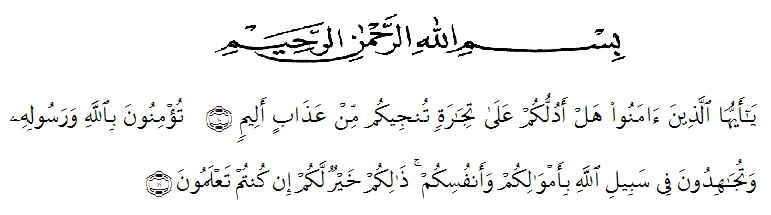 Artinya: ‘’Hai orang-orang yang beriman, sukakah kamu aku tunjukkan suatu perniagaan yang dapat menyelamatkanmu dari azab yang pedih? (10). (Yaitu) kamu beriman kepada Allah dan RasulNya dan berjihad di jalan Allah dengan harta dan jiwamu. Itulah yang lebih baik bagimu, jika kamu mengetahui. (11) (QS. ash-Shaff: 10-12)’’Syukur Alhamdulillah penulis ucapkan terhadap kehadirat Allah SWT, yang telah melimpahkan rahmat hidayah, dan karunianya pada penulis hingga penulis dapat menyelesaikan penulisan  skripsi ini. Judul yang penulis pilih dalam penulisan skripsi ini adalah: :“ Tinjauan Yuridis Pelaksanaan Perjanjian Pemakaian Kios Antara Pedagang dengan Perusahaan Daerah Pasar Kota Medan’’.	Fungsi skripsi ini adalah untuk melengkapi tugas-tugas dan untuk memenuhi persyaratan memperoleh gelar Sarjana Hukum Jurusan Ilmu Hukum Program Studi Ilmu Hukum.Dalam penyelesaian skripsi ini penulis banyak sekali mendapatkan bantuan dari berbagai pihak, baik itu dalam bentuk material maupun moril. untuk itu penulis mengucapkan terimakasih terutama kepada:Bapak H. Hardi Mulyono, SE., M.Ap selaku Rektor Universitas Muslim Nusantara Al-washliyah Medan.Bapak Dr. H. Firmansyah, M.Si selaku Wakil Rektor I Universitas Muslim Nusantara Al-washliyah Medan.Ibu Sri Wardany, SE., Ak., M.Si selaku Wakil Rektor II Universitas Muslim Nusantara Al-washliyah Medan.Bapak Drs. H. Milhan, MA selaku Wakil Rektor III Universitas Muslim Nusantara Al-washliyah Medan.Bapak Iwan Setyawan, SH., MH selaku Dekan Fakultas Hukum Universitas Muslim Nusantara Al-washliyah Medan.Ibu Hj. Adawiyah Nasution, SH., Sp.N., M.Kn sebagai Wakil Dekan I Fakutas Hukum Universitas Muslim Nusantara Al-washliyah Medan, sekaligus dosen pembimbing I dalam penulisan Skripsi ini.Ibu Tri Reni Novita SH., MH sebagai Wakil Dekan II Fakutas Hukum Universitas Muslim Nusantara Al-washliyah Medan, sekaligus dosen pembimbing II dalam penulisan Skripsi ini.Bapak Dani Sintara, SH., MH sebagai Wakil Dekan III Fakutas Hukum Universitas Muslim Nusantara Al-washliyah Medan.Ibu Halimatul Maryani, SH., MH selaku Ketua Program Studi Ilmu Hukum Universitas Muslim Nusantara Al-washliyah Medan.Bapak Muslim Asahan, S.Pd dan para staf pegawai serta dosen lain Fakultas Hukum Universitas Muslim Nusantara Al-washliyah Medan.Bapak Khairul Azhar Daulay, S.sos selaku Kepala Bagian  Umum Perusahaan Daerah Pasar Kota Medan. Bapak Romel Iskandar, SH selaku Kepala Bagian Kepegawaian Perusahaan Daerah Pasar Kota Medan. Bapak Ir. Deki Mandra selaku Kepala Pasar Inpres. Bakti Medan.Teman-teman satu Kantor Pasar Inpres. Bakti Medan ( Kak Ida, Wati, Abang Darwin, Arman, Diva dan Laris)Teman-teman satu angkatan di Fakultas Hukum Universitas Muslim Nusantara Al-Washliyah (Nurul, Arna, Melinda, Irma, Ratu, Wahyu, Eka, Monang, Iqbal, Dedi, Dinul) dan yang lainnya yang tidak dapat penulis sebutkan namanya satu persatu.Semoga segala bantuan yang telah diberikan dapat dikategorikan sebagai amal shaleh dan dibalas dengan pahala yang berlipat ganda oleh ALLAH SWT, Amin.Dalam kesempatan ini juga penulis ingin menyampaikan ucapan terimakasih yang tak terhingga kepada abang - abang kandung penulis, yakni: Prima Sukma Iskandar Nst, Irwansyah Nst, SE dan Zulham Efendi Nst, SP dan akhirnya Penulis sampaikan terimakasih yang tiada tara disertai dengan doa nan tulus penulis untuk segala bantuan, doa restu, kasih sayang, pengorbanan, dan kesabaran yang telah diberikan orang tua penulis tercinta, yakni Ayahanda MHD. Amirsan Hakim Nasution, dan Ibunda Rita Milawati Siregar, yang telah menjadi motivator bagi anakmu untuk berusaha menyelesaikan Skripsi ini.Akhirnya penulis berharap Skripsi ini dapat diterima sebagai sumbangan ilmiah dan bermanfaat bagi para pembaca.Mudah-mudahan segala amal kebaikan Bapak/Ibu, keluarga dan sahabatku berikan akan mendapat balasan yg berlipat dari Allah SWT kelak dikemudian hari.Medan,     Agustus 2018Penulis Rizka Hafnita NasutionNPM: 145114007